Serena is short. Serena is shorter than David (Form)


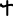 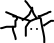 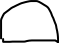 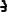 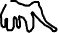 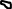 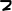 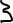 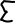 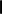 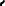 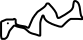 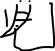 Fast    A cheetah is ____________ ________________ an elephant.Big     An elephant is ______________ ______________ a cheetah.Slow   A turtle is s_______________ _________________ a snake.Long  A snake is ________________ ______________ a turtle.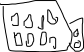 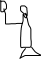 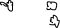 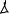 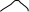 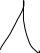 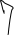 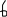 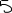 Old   The Colosseum is _________________ ____________________ the Eiffel Towel.High  The Eiffel Towel is _____________ _________________ the Colosseum.Light  Big Ben is _________________ ______________ the Statue of Liberty.Read and write (meaning)The Nile River is 6,650 km long. The Missisippi River is 3,730 km long.It is -23 degree in Russia. It is 32 degree in MalaysiaThe pacific ocean is 4,028 m deep. The Atlantic Ocean is 3,339m deepLets talk about your family, please share with your partner Who is fatter, you or your mother?Who is taller, you or your mother?Who is shorter, you or your brother?What is longer ruler or tape?Which national is smaller? Moroco or Korea?___________________________________________________?____________________________________________________?____________________________________________________?NameClass DateLesson TypePlan typeLengthSERENA (CHAEBIN LEE)210 WK22/08/20GrammarPPP25 minLessonLessonTopicComparatives  Main AimStudents will learn the comparatives Secondary AimStudents will practice their speaking fluency. 	Materials and References	Adjective comparatives work sheet BoardStudent ProfileStudent ProfileStudent ProfileStudent ProfileStudent ProfileStudent ProfileLevelLevelLower IntermediateLower IntermediateLower IntermediateLower IntermediateAgeAge10 years old10 years oldNumber of Students2DetailDetailThis is a general English class. Students are highly motivated. They are 10ish Koreans, and enjoy group talk. Class is student centered. Teacher is mostly observed student. Sometimes, they are too easy to distract. So teacher monitor needed.Still need to work on their speaking fluency. This is a general English class. Students are highly motivated. They are 10ish Koreans, and enjoy group talk. Class is student centered. Teacher is mostly observed student. Sometimes, they are too easy to distract. So teacher monitor needed.Still need to work on their speaking fluency. This is a general English class. Students are highly motivated. They are 10ish Koreans, and enjoy group talk. Class is student centered. Teacher is mostly observed student. Sometimes, they are too easy to distract. So teacher monitor needed.Still need to work on their speaking fluency. This is a general English class. Students are highly motivated. They are 10ish Koreans, and enjoy group talk. Class is student centered. Teacher is mostly observed student. Sometimes, they are too easy to distract. So teacher monitor needed.Still need to work on their speaking fluency. Assumptions about students’ knowledge as required for this lesson:Assumptions about students’ knowledge as required for this lesson:Assumptions about students’ knowledge as required for this lesson:Assumptions about students’ knowledge as required for this lesson:Assumptions about students’ knowledge as required for this lesson:Assumptions about students’ knowledge as required for this lesson:Students know the vocabulary used in this lessonStudents have learned about the comparative adjectives grammarStudents know how to make the negative form using ‘not’Student have learned about the comparative when I give a relevant input.Students know the vocabulary used in this lessonStudents have learned about the comparative adjectives grammarStudents know how to make the negative form using ‘not’Student have learned about the comparative when I give a relevant input.Students know the vocabulary used in this lessonStudents have learned about the comparative adjectives grammarStudents know how to make the negative form using ‘not’Student have learned about the comparative when I give a relevant input.Students know the vocabulary used in this lessonStudents have learned about the comparative adjectives grammarStudents know how to make the negative form using ‘not’Student have learned about the comparative when I give a relevant input.Students know the vocabulary used in this lessonStudents have learned about the comparative adjectives grammarStudents know how to make the negative form using ‘not’Student have learned about the comparative when I give a relevant input.Students know the vocabulary used in this lessonStudents have learned about the comparative adjectives grammarStudents know how to make the negative form using ‘not’Student have learned about the comparative when I give a relevant input.What language difficulties to expect when presenting, and how to deal with it:What language difficulties to expect when presenting, and how to deal with it:What language difficulties to expect when presenting, and how to deal with it:What language difficulties to expect when presenting, and how to deal with it:What language difficulties to expect when presenting, and how to deal with it:What language difficulties to expect when presenting, and how to deal with it:Meaning: “Serena is shorter than David.”, “David is taller than Serena.” In these sentences, students may confuse about because of the word ‘-er’. Make a clear visual context and C.C.Q.Form: Students may confuse how to use the -er sentences. ‘Serena is shorter than David.’, ‘David is taller than Serena.’ Identify the two separate clauses being the serena is shorter than David clause and David is taller than serena clause. Highlight the variable sentence structure. E.g. Serena is short/ David is tall/ Serena is shorter than David/ David is taller than SerenaPronunciation: Students may not know where to put natural sentence stress. Drill several times chorally, then individually. Ask, “How many syllables?” Board the syllables markers in blue, “Which words sound stressed?” Board the stress markers in red.Meaning: “Serena is shorter than David.”, “David is taller than Serena.” In these sentences, students may confuse about because of the word ‘-er’. Make a clear visual context and C.C.Q.Form: Students may confuse how to use the -er sentences. ‘Serena is shorter than David.’, ‘David is taller than Serena.’ Identify the two separate clauses being the serena is shorter than David clause and David is taller than serena clause. Highlight the variable sentence structure. E.g. Serena is short/ David is tall/ Serena is shorter than David/ David is taller than SerenaPronunciation: Students may not know where to put natural sentence stress. Drill several times chorally, then individually. Ask, “How many syllables?” Board the syllables markers in blue, “Which words sound stressed?” Board the stress markers in red.Meaning: “Serena is shorter than David.”, “David is taller than Serena.” In these sentences, students may confuse about because of the word ‘-er’. Make a clear visual context and C.C.Q.Form: Students may confuse how to use the -er sentences. ‘Serena is shorter than David.’, ‘David is taller than Serena.’ Identify the two separate clauses being the serena is shorter than David clause and David is taller than serena clause. Highlight the variable sentence structure. E.g. Serena is short/ David is tall/ Serena is shorter than David/ David is taller than SerenaPronunciation: Students may not know where to put natural sentence stress. Drill several times chorally, then individually. Ask, “How many syllables?” Board the syllables markers in blue, “Which words sound stressed?” Board the stress markers in red.Meaning: “Serena is shorter than David.”, “David is taller than Serena.” In these sentences, students may confuse about because of the word ‘-er’. Make a clear visual context and C.C.Q.Form: Students may confuse how to use the -er sentences. ‘Serena is shorter than David.’, ‘David is taller than Serena.’ Identify the two separate clauses being the serena is shorter than David clause and David is taller than serena clause. Highlight the variable sentence structure. E.g. Serena is short/ David is tall/ Serena is shorter than David/ David is taller than SerenaPronunciation: Students may not know where to put natural sentence stress. Drill several times chorally, then individually. Ask, “How many syllables?” Board the syllables markers in blue, “Which words sound stressed?” Board the stress markers in red.Meaning: “Serena is shorter than David.”, “David is taller than Serena.” In these sentences, students may confuse about because of the word ‘-er’. Make a clear visual context and C.C.Q.Form: Students may confuse how to use the -er sentences. ‘Serena is shorter than David.’, ‘David is taller than Serena.’ Identify the two separate clauses being the serena is shorter than David clause and David is taller than serena clause. Highlight the variable sentence structure. E.g. Serena is short/ David is tall/ Serena is shorter than David/ David is taller than SerenaPronunciation: Students may not know where to put natural sentence stress. Drill several times chorally, then individually. Ask, “How many syllables?” Board the syllables markers in blue, “Which words sound stressed?” Board the stress markers in red.Meaning: “Serena is shorter than David.”, “David is taller than Serena.” In these sentences, students may confuse about because of the word ‘-er’. Make a clear visual context and C.C.Q.Form: Students may confuse how to use the -er sentences. ‘Serena is shorter than David.’, ‘David is taller than Serena.’ Identify the two separate clauses being the serena is shorter than David clause and David is taller than serena clause. Highlight the variable sentence structure. E.g. Serena is short/ David is tall/ Serena is shorter than David/ David is taller than SerenaPronunciation: Students may not know where to put natural sentence stress. Drill several times chorally, then individually. Ask, “How many syllables?” Board the syllables markers in blue, “Which words sound stressed?” Board the stress markers in red.Anticipated Classroom Management Difficulties and their Solutions:Anticipated Classroom Management Difficulties and their Solutions:Anticipated Classroom Management Difficulties and their Solutions:Anticipated Classroom Management Difficulties and their Solutions:Anticipated Classroom Management Difficulties and their Solutions:Anticipated Classroom Management Difficulties and their Solutions:The quantity of new language points to be learned about the comparative is too much for students to handle in a short 25 minute lesson. This could lead to anxiety, rushing, and a lot of teacher talk. For this lesson I will manage this by selectively presenting only a few new concepts about the comparatives in a simple way. If student will ask about remaining new language points (such as superiatives) can be presented in the next lesson.The quantity of new language points to be learned about the comparative is too much for students to handle in a short 25 minute lesson. This could lead to anxiety, rushing, and a lot of teacher talk. For this lesson I will manage this by selectively presenting only a few new concepts about the comparatives in a simple way. If student will ask about remaining new language points (such as superiatives) can be presented in the next lesson.The quantity of new language points to be learned about the comparative is too much for students to handle in a short 25 minute lesson. This could lead to anxiety, rushing, and a lot of teacher talk. For this lesson I will manage this by selectively presenting only a few new concepts about the comparatives in a simple way. If student will ask about remaining new language points (such as superiatives) can be presented in the next lesson.The quantity of new language points to be learned about the comparative is too much for students to handle in a short 25 minute lesson. This could lead to anxiety, rushing, and a lot of teacher talk. For this lesson I will manage this by selectively presenting only a few new concepts about the comparatives in a simple way. If student will ask about remaining new language points (such as superiatives) can be presented in the next lesson.The quantity of new language points to be learned about the comparative is too much for students to handle in a short 25 minute lesson. This could lead to anxiety, rushing, and a lot of teacher talk. For this lesson I will manage this by selectively presenting only a few new concepts about the comparatives in a simple way. If student will ask about remaining new language points (such as superiatives) can be presented in the next lesson.The quantity of new language points to be learned about the comparative is too much for students to handle in a short 25 minute lesson. This could lead to anxiety, rushing, and a lot of teacher talk. For this lesson I will manage this by selectively presenting only a few new concepts about the comparatives in a simple way. If student will ask about remaining new language points (such as superiatives) can be presented in the next lesson.	My Personal Aim		My Personal Aim		My Personal Aim		My Personal Aim		My Personal Aim		My Personal Aim	What I hope most to demonstrate in this lesson is the ability to present the target language using a situational presentation (provide relevant input)Use board to understand better (but not too much writing)to be an involver type teacherStudent centered classroom management (group talk mostly)Help students practice using comparativesUse worksheet to memorize grammar naturally
What I hope most to demonstrate in this lesson is the ability to present the target language using a situational presentation (provide relevant input)Use board to understand better (but not too much writing)to be an involver type teacherStudent centered classroom management (group talk mostly)Help students practice using comparativesUse worksheet to memorize grammar naturally
What I hope most to demonstrate in this lesson is the ability to present the target language using a situational presentation (provide relevant input)Use board to understand better (but not too much writing)to be an involver type teacherStudent centered classroom management (group talk mostly)Help students practice using comparativesUse worksheet to memorize grammar naturally
What I hope most to demonstrate in this lesson is the ability to present the target language using a situational presentation (provide relevant input)Use board to understand better (but not too much writing)to be an involver type teacherStudent centered classroom management (group talk mostly)Help students practice using comparativesUse worksheet to memorize grammar naturally
What I hope most to demonstrate in this lesson is the ability to present the target language using a situational presentation (provide relevant input)Use board to understand better (but not too much writing)to be an involver type teacherStudent centered classroom management (group talk mostly)Help students practice using comparativesUse worksheet to memorize grammar naturally
What I hope most to demonstrate in this lesson is the ability to present the target language using a situational presentation (provide relevant input)Use board to understand better (but not too much writing)to be an involver type teacherStudent centered classroom management (group talk mostly)Help students practice using comparativesUse worksheet to memorize grammar naturally
Stage Name: Lead-inPurpose of this stage: To relax both the teacher and students. To focus attention on the lesson. Create a situation for students to experience or think about, and then to elicit the target language.Stage Name: Lead-inPurpose of this stage: To relax both the teacher and students. To focus attention on the lesson. Create a situation for students to experience or think about, and then to elicit the target language.Stage Name: Lead-inPurpose of this stage: To relax both the teacher and students. To focus attention on the lesson. Create a situation for students to experience or think about, and then to elicit the target language.Stage Name: Lead-inPurpose of this stage: To relax both the teacher and students. To focus attention on the lesson. Create a situation for students to experience or think about, and then to elicit the target language.Stage Name: Lead-inPurpose of this stage: To relax both the teacher and students. To focus attention on the lesson. Create a situation for students to experience or think about, and then to elicit the target language.Stage Name: Lead-inPurpose of this stage: To relax both the teacher and students. To focus attention on the lesson. Create a situation for students to experience or think about, and then to elicit the target language.Materials: boardMaterials: boardMaterials: boardMaterials: boardMaterials: boardMaterials: boardTimingsInteractionsInteractionsProcedureProcedureProcedure2T-SS-TT-SS-THello guys, how was your holidays? Today we will have really fun practiceDrawing serena and David (only use two people or two things) What can you see? (Serena, and David)Can you make a sentence? Please talk with your group. Did you guys finish? Can  you tell me what sentences you guys made? (serena is short, David is tall), reaction : good job!, that could be possible!Can you make a sentence of this?A is stronger than BI am not going to spend too much time for drawing. It is a simple drawing to understand better comparatives.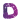 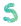 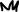 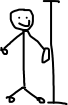 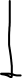 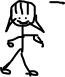 Hello guys, how was your holidays? Today we will have really fun practiceDrawing serena and David (only use two people or two things) What can you see? (Serena, and David)Can you make a sentence? Please talk with your group. Did you guys finish? Can  you tell me what sentences you guys made? (serena is short, David is tall), reaction : good job!, that could be possible!Can you make a sentence of this?A is stronger than BI am not going to spend too much time for drawing. It is a simple drawing to understand better comparatives.Hello guys, how was your holidays? Today we will have really fun practiceDrawing serena and David (only use two people or two things) What can you see? (Serena, and David)Can you make a sentence? Please talk with your group. Did you guys finish? Can  you tell me what sentences you guys made? (serena is short, David is tall), reaction : good job!, that could be possible!Can you make a sentence of this?A is stronger than BI am not going to spend too much time for drawing. It is a simple drawing to understand better comparatives.Stage Name: PresentationPurpose of this stage: Make the students think about the situation. To clarify the meaning, form, and pronunciation features of the target language.Stage Name: PresentationPurpose of this stage: Make the students think about the situation. To clarify the meaning, form, and pronunciation features of the target language.Stage Name: PresentationPurpose of this stage: Make the students think about the situation. To clarify the meaning, form, and pronunciation features of the target language.Stage Name: PresentationPurpose of this stage: Make the students think about the situation. To clarify the meaning, form, and pronunciation features of the target language.Stage Name: PresentationPurpose of this stage: Make the students think about the situation. To clarify the meaning, form, and pronunciation features of the target language.Stage Name: PresentationPurpose of this stage: Make the students think about the situation. To clarify the meaning, form, and pronunciation features of the target language.Materials: boardMaterials: boardMaterials: boardMaterials: boardMaterials: boardMaterials: boardTimingsInteractionsInteractionsProcedureProcedureProcedure10 minT-ST-ST-ST-ST-ST-SBoard : Serena is shorter than DavidCCQ – ask questions, and use time lines or scales where appropriate.Involves student, making them think about the situational context.-are we comparing something? (yes)-are we saying two things is different? Or same? (different)-when we use this way, do we talk about three things? (no, only two things)(this moment I am not going to rush student to answer their own ccqs)Look at this sentenceWhat type of word is stronger? ( adjective)Is it a normal adjective? (-er)What word come after stronger? ( than)Can I switch A, B? ( No)What about B is not stronger than B? (Yes)How we could make a negative forms? ( just put not in front of adjectives)Drill – drill the spoken form, focusing on contractions, stress and intonation.Say and gesture “Listen and repeat: [model sentence.]”-Serena is shorter than DavidDrill will energy and enthusiasm, using natural intonation and stress.
-how many syllables of shorter? (2)-where is stress? (1)Make special pronunciation features visible on the board, using colour.At the above – summarize (when to add -er)Didn’t have to spend time with rulesJust check the spelling rule Board : Serena is shorter than DavidCCQ – ask questions, and use time lines or scales where appropriate.Involves student, making them think about the situational context.-are we comparing something? (yes)-are we saying two things is different? Or same? (different)-when we use this way, do we talk about three things? (no, only two things)(this moment I am not going to rush student to answer their own ccqs)Look at this sentenceWhat type of word is stronger? ( adjective)Is it a normal adjective? (-er)What word come after stronger? ( than)Can I switch A, B? ( No)What about B is not stronger than B? (Yes)How we could make a negative forms? ( just put not in front of adjectives)Drill – drill the spoken form, focusing on contractions, stress and intonation.Say and gesture “Listen and repeat: [model sentence.]”-Serena is shorter than DavidDrill will energy and enthusiasm, using natural intonation and stress.
-how many syllables of shorter? (2)-where is stress? (1)Make special pronunciation features visible on the board, using colour.At the above – summarize (when to add -er)Didn’t have to spend time with rulesJust check the spelling rule Board : Serena is shorter than DavidCCQ – ask questions, and use time lines or scales where appropriate.Involves student, making them think about the situational context.-are we comparing something? (yes)-are we saying two things is different? Or same? (different)-when we use this way, do we talk about three things? (no, only two things)(this moment I am not going to rush student to answer their own ccqs)Look at this sentenceWhat type of word is stronger? ( adjective)Is it a normal adjective? (-er)What word come after stronger? ( than)Can I switch A, B? ( No)What about B is not stronger than B? (Yes)How we could make a negative forms? ( just put not in front of adjectives)Drill – drill the spoken form, focusing on contractions, stress and intonation.Say and gesture “Listen and repeat: [model sentence.]”-Serena is shorter than DavidDrill will energy and enthusiasm, using natural intonation and stress.
-how many syllables of shorter? (2)-where is stress? (1)Make special pronunciation features visible on the board, using colour.At the above – summarize (when to add -er)Didn’t have to spend time with rulesJust check the spelling rule Stage Name: Controlled PracticePurpose of this stage: students practice working with the form (scrambled sentences, split sentences, select the correct form of the verb, correct incorrect sentences, and change one form into another form). Accuracy must be checked.Stage Name: Controlled PracticePurpose of this stage: students practice working with the form (scrambled sentences, split sentences, select the correct form of the verb, correct incorrect sentences, and change one form into another form). Accuracy must be checked.Stage Name: Controlled PracticePurpose of this stage: students practice working with the form (scrambled sentences, split sentences, select the correct form of the verb, correct incorrect sentences, and change one form into another form). Accuracy must be checked.Stage Name: Controlled PracticePurpose of this stage: students practice working with the form (scrambled sentences, split sentences, select the correct form of the verb, correct incorrect sentences, and change one form into another form). Accuracy must be checked.Stage Name: Controlled PracticePurpose of this stage: students practice working with the form (scrambled sentences, split sentences, select the correct form of the verb, correct incorrect sentences, and change one form into another form). Accuracy must be checked.Stage Name: Controlled PracticePurpose of this stage: students practice working with the form (scrambled sentences, split sentences, select the correct form of the verb, correct incorrect sentences, and change one form into another form). Accuracy must be checked.Materials: worksheetMaterials: worksheetMaterials: worksheetMaterials: worksheetMaterials: worksheetMaterials: worksheetTimingsInteractionsInteractionsProcedureProcedureProcedure3minTSS – ST – SS- ST-STSS – ST – SS- ST-SInstructions. Guys! Please attention, I think we are ready to practice ourselves. Make sure finish the questions and share your ideas with your group on the first page.ICQ. -are we going to finish all? (no)-are we going to finish first page first? (yes)Hand out worksheets.Students do a worksheet. Pair check.Feedback to check accuracy. Board correct answers visually.-Can you share your group’s idea?-Yes correct, good job-Well done!-Or I think we need to make a correction!-I think it was fun to learn comparatives isn’t it?Thank you guys!Instructions. Guys! Please attention, I think we are ready to practice ourselves. Make sure finish the questions and share your ideas with your group on the first page.ICQ. -are we going to finish all? (no)-are we going to finish first page first? (yes)Hand out worksheets.Students do a worksheet. Pair check.Feedback to check accuracy. Board correct answers visually.-Can you share your group’s idea?-Yes correct, good job-Well done!-Or I think we need to make a correction!-I think it was fun to learn comparatives isn’t it?Thank you guys!Instructions. Guys! Please attention, I think we are ready to practice ourselves. Make sure finish the questions and share your ideas with your group on the first page.ICQ. -are we going to finish all? (no)-are we going to finish first page first? (yes)Hand out worksheets.Students do a worksheet. Pair check.Feedback to check accuracy. Board correct answers visually.-Can you share your group’s idea?-Yes correct, good job-Well done!-Or I think we need to make a correction!-I think it was fun to learn comparatives isn’t it?Thank you guys!Stage Name: Less Controlled PracticePurpose of this stage: students practice working with the meaning (match a timelines to sentences, choose the sentence that matches a picture, gap-fill a paragraph). Accuracy must be checked.Stage Name: Less Controlled PracticePurpose of this stage: students practice working with the meaning (match a timelines to sentences, choose the sentence that matches a picture, gap-fill a paragraph). Accuracy must be checked.Stage Name: Less Controlled PracticePurpose of this stage: students practice working with the meaning (match a timelines to sentences, choose the sentence that matches a picture, gap-fill a paragraph). Accuracy must be checked.Stage Name: Less Controlled PracticePurpose of this stage: students practice working with the meaning (match a timelines to sentences, choose the sentence that matches a picture, gap-fill a paragraph). Accuracy must be checked.Stage Name: Less Controlled PracticePurpose of this stage: students practice working with the meaning (match a timelines to sentences, choose the sentence that matches a picture, gap-fill a paragraph). Accuracy must be checked.Stage Name: Less Controlled PracticePurpose of this stage: students practice working with the meaning (match a timelines to sentences, choose the sentence that matches a picture, gap-fill a paragraph). Accuracy must be checked.Materials: worksheetMaterials: worksheetMaterials: worksheetMaterials: worksheetMaterials: worksheetMaterials: worksheetTimingsInteractionsInteractionsProcedureProcedureProcedure3minT-SS-ST-SS-SGuys, lets move on to the next page. This time please work with your pair.Please read and write first and share your ideas.Group workGuys, lets move on to the next page. This time please work with your pair.Please read and write first and share your ideas.Group workGuys, lets move on to the next page. This time please work with your pair.Please read and write first and share your ideas.Group workStage Name: Production – Freer PracticePurpose of this stage: is to get students to practice the grammar communicatively.Stage Name: Production – Freer PracticePurpose of this stage: is to get students to practice the grammar communicatively.Stage Name: Production – Freer PracticePurpose of this stage: is to get students to practice the grammar communicatively.Stage Name: Production – Freer PracticePurpose of this stage: is to get students to practice the grammar communicatively.Stage Name: Production – Freer PracticePurpose of this stage: is to get students to practice the grammar communicatively.Stage Name: Production – Freer PracticePurpose of this stage: is to get students to practice the grammar communicatively.Materials: no neededMaterials: no neededMaterials: no neededMaterials: no neededMaterials: no neededMaterials: no neededTimingsInteractionsInteractionsProcedureProcedureProcedure30 sec4min 30secTS-STS-SInstructions. (Visual.)Please move on to the third page briefly. Talking about your family to your partner. You can answer the basic form or you can make your own three questions. And feel free to share with your partner. But it should be based on “fact.” Also, please share with your partner that why you made this question.-are we going to work with partner? (yes)-should we answered the question based on face? (yes)
Students do a productive task which requires natural communication. For example, if the grammar taught in this lesson was about the present simple to talk about general truths or facts, then getting students to talk about general truths and facts would be suitable. E.g. Talk to your partner about the weather in your country. [It rains in summer, and it’s hot. Winter is cold….etc.]  Instructions. (Visual.)Please move on to the third page briefly. Talking about your family to your partner. You can answer the basic form or you can make your own three questions. And feel free to share with your partner. But it should be based on “fact.” Also, please share with your partner that why you made this question.-are we going to work with partner? (yes)-should we answered the question based on face? (yes)
Students do a productive task which requires natural communication. For example, if the grammar taught in this lesson was about the present simple to talk about general truths or facts, then getting students to talk about general truths and facts would be suitable. E.g. Talk to your partner about the weather in your country. [It rains in summer, and it’s hot. Winter is cold….etc.]  Instructions. (Visual.)Please move on to the third page briefly. Talking about your family to your partner. You can answer the basic form or you can make your own three questions. And feel free to share with your partner. But it should be based on “fact.” Also, please share with your partner that why you made this question.-are we going to work with partner? (yes)-should we answered the question based on face? (yes)
Students do a productive task which requires natural communication. For example, if the grammar taught in this lesson was about the present simple to talk about general truths or facts, then getting students to talk about general truths and facts would be suitable. E.g. Talk to your partner about the weather in your country. [It rains in summer, and it’s hot. Winter is cold….etc.]  Stage Name: Wrap-upPurpose of this stage: is to end the lesson on a positive note so that students feel they have achieved progress.Stage Name: Wrap-upPurpose of this stage: is to end the lesson on a positive note so that students feel they have achieved progress.Stage Name: Wrap-upPurpose of this stage: is to end the lesson on a positive note so that students feel they have achieved progress.Stage Name: Wrap-upPurpose of this stage: is to end the lesson on a positive note so that students feel they have achieved progress.Stage Name: Wrap-upPurpose of this stage: is to end the lesson on a positive note so that students feel they have achieved progress.Stage Name: Wrap-upPurpose of this stage: is to end the lesson on a positive note so that students feel they have achieved progress.Materials: Board (If necessary)Materials: Board (If necessary)Materials: Board (If necessary)Materials: Board (If necessary)Materials: Board (If necessary)Materials: Board (If necessary)TimingsInteractionsInteractionsProcedureProcedureProcedure50sec10 secT – STT – ST“Guys! Look at the board. Here are some sentences I heard. Tell me how to correct them.”Serena is short than David?David is young than serena?

Mary can you correct this sentence?Paula can you correct this sentence?Well done guys! Home work is just review our lesson today!See you guys next week. Have a great weekend!“Guys! Look at the board. Here are some sentences I heard. Tell me how to correct them.”Serena is short than David?David is young than serena?

Mary can you correct this sentence?Paula can you correct this sentence?Well done guys! Home work is just review our lesson today!See you guys next week. Have a great weekend!“Guys! Look at the board. Here are some sentences I heard. Tell me how to correct them.”Serena is short than David?David is young than serena?

Mary can you correct this sentence?Paula can you correct this sentence?Well done guys! Home work is just review our lesson today!See you guys next week. Have a great weekend!		Pros		Pros		Pros	Cons		Cons		Cons		Change		Change		Change		Overall Comments		Overall Comments		Overall Comments		Grade		Grade		Grade	Above Standard 85%-100%Standard 70%-84%Below Standard 69%-0%InstructorStudent SignatureDateTaute, David